УКРАЇНАВиконавчий комітет Нетішинської міської радиХмельницької областіР І Ш Е Н Н Я22.12.2022					Нетішин				  № 461/2022Про безоплатну передачу майна Нетішинської міської територіальної громади з балансу              КНП НМР «СМСЧ м. Нетішин» на баланс             КП НМР «ЖКО» у господарське віданняВідповідно підпункту 1 пункту «а» статті 29, пункту 3 частини 4 статті 42 Закону України «Про місцеве самоврядування в Україні», статті 136 Господарського кодексу України, рішення шістдесят п’ятої сесії Нетішинської міської ради VІІ скликання від 29 листопада 2019 року № 65/4204 «Про передачу виконавчому комітету Нетішинської міської ради окремих повноважень щодо управління майном, що належить до комунальної власності», з метою розгляду листа КНП НМР «СМСЧ м. Нетішин», зареєстрованого у виконавчому комітеті Нетішинської міської ради 13 грудня 2022 року за № 25/3654-01-11/2022 виконавчий комітет Нетішинської міської ради    в и р і ш и в:1. Безоплатно передати майно Нетішинської міської територіальної громади з балансу комунального некомерційного підприємства Нетішинської міської ради «Спеціалізована медико-санітарна частина м. Нетішин» на баланс комунального підприємства Нетішинської міської ради «Житлово-комунальне об’єднання» у господарське відання загальною вартістю 2 тисячі 251 гривня               61 копійка згідно з додатком 1. 2. Утворити комісію щодо безоплатної передачі майна Нетішинської міської територіальної громади з балансу комунального некомерційного підприємства Нетішинської міської ради «Спеціалізована медико-санітарна частина м. Нетішин» на баланс комунального підприємства Нетішинської міської ради «Житлово-комунальне об´єднання» у господарське відання та затвердити її склад, згідно з додатком 2.3. Контроль за виконанням цього рішення покласти на першого заступника міського голови Олену Хоменко.Міський голова							Олександр СУПРУНЮКДодаток 1до рішення виконавчого комітету міської ради22.12.2022 № 461/2022ПЕРЕЛІКмайна Нетішинської міської територіальної громади, яке безоплатно передається з балансу комунального некомерційного підприємства Нетішинської міської ради «Спеціалізована медико-санітарна частина м.Нетішин» на баланс комунального підприємства Нетішинської міської ради «Житлово-комунальне об´єднання» у господарське віданняКеруючий справами	виконавчого комітету міської ради								Любов ОЦАБРИКАДодаток 2до рішення виконавчого комітету міської ради22.12.2022 № 461/2022СКЛАДкомісії щодо безоплатної передачі майна Нетішинської міської територіальної громади з балансу комунального некомерційного підприємства Нетішинської міської ради «Спеціалізована медико-санітарна частина м.Нетішин» на баланс комунального підприємства Нетішинської міської ради «Житлово-комунальне об´єднання» у господарське відання Керуючий справами виконавчого комітету міської ради								Любов ОЦАБРИКА№з/пНайменуванняІнвента-рний номерОдиниця виміруКіль-кістьКіль-кістьВартістьВартість1.М'який куток «Мала ріка»10630510шт11747,00747,002.Стіл обідній112101270шт22124,00124,003.Шафа для посуду11210871шт11138,75138,754.Електроплита10471449шт11568,00568,005.Стілець напівм'який112100527шт66337,86337,866.Штори11221384шт88336,00336,00РАЗОМ:РАЗОМ:РАЗОМ:РАЗОМ:РАЗОМ:19192251,61Хоменко Олена- перший заступник міського голови, голова комісіїДрачук Галина- завідувач гуртожитку № 6 комунального підприємства Нетішинської міської ради «Житлово-комунальне об´єднання»Єрикалова Ольга- начальник комунального підприємства Нетішинської міської ради «Житлово-комунальне об´єднання»Зінчук Ніна- головний бухгалтер комунального некомерційного підприємства Нетішинської міської ради «Спеціалізованої медико-санітарної частини м. Нетішин»Зощук Оксана- головний бухгалтер комунального підприємства Нетішинської міської ради «Житлово-комунальне об´єднання»Іщук Лілія- бухгалтер комунального некомерційного підприємства Нетішинської міської ради «Спеціалізованої медико-санітарної частини м.Нетішин»Пословський Василь- директор комунального некомерційного підприємства Нетішинської міської ради «Спеціалізованої медико-санітарної частини м. Нетішин»Садовська Наталія- сестра господиня соматичного відділення комунального некомерційного підприємства Нетішинської міської ради «Спеціалізованої медико-санітарної частини м.Нетішин»Шевчук Людмила - спеціаліст 1 категорії Фонду комунального майна міста Нетішина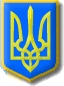 